MENOR CUANTIA DE OBRAS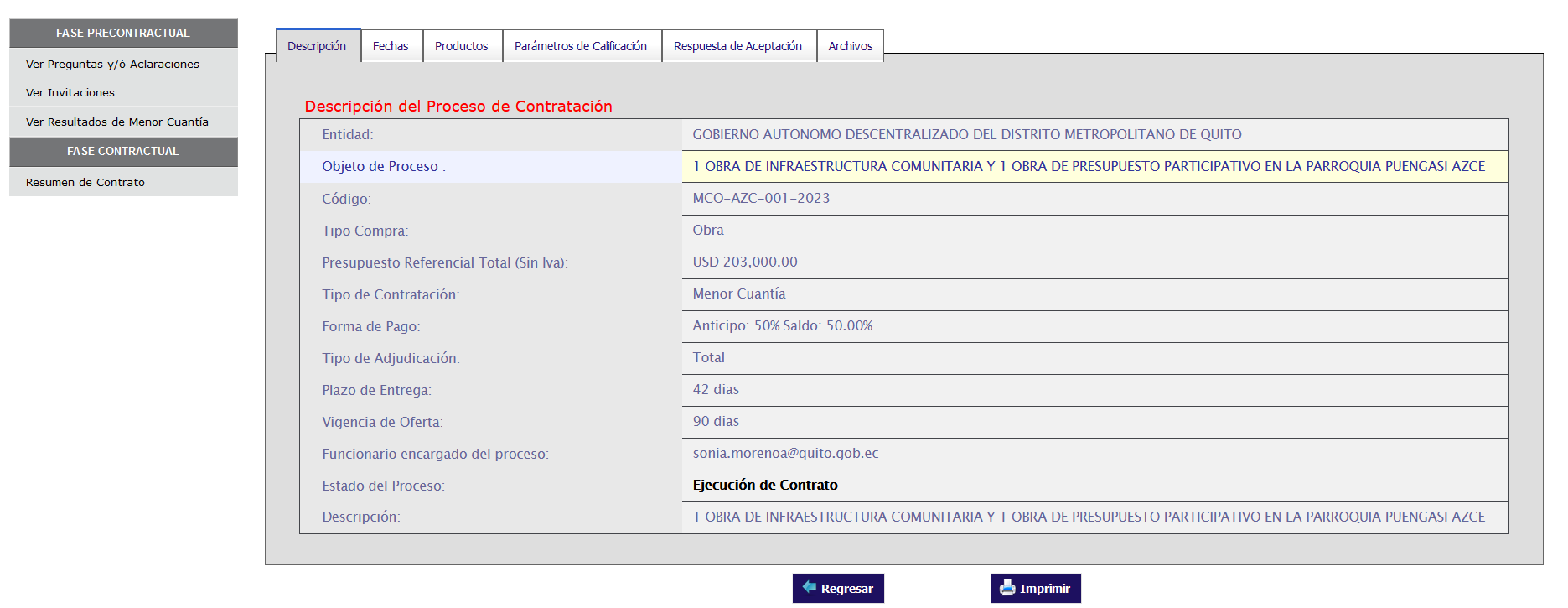 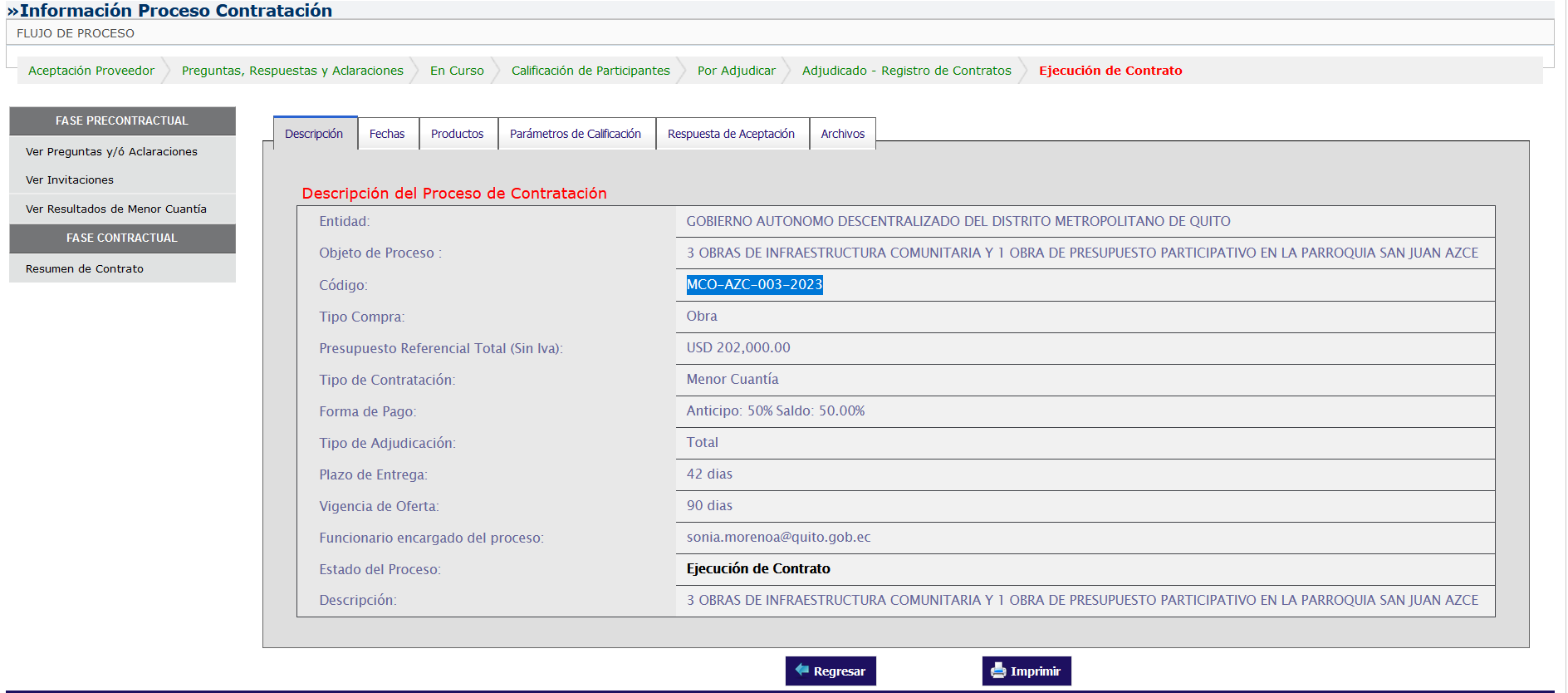 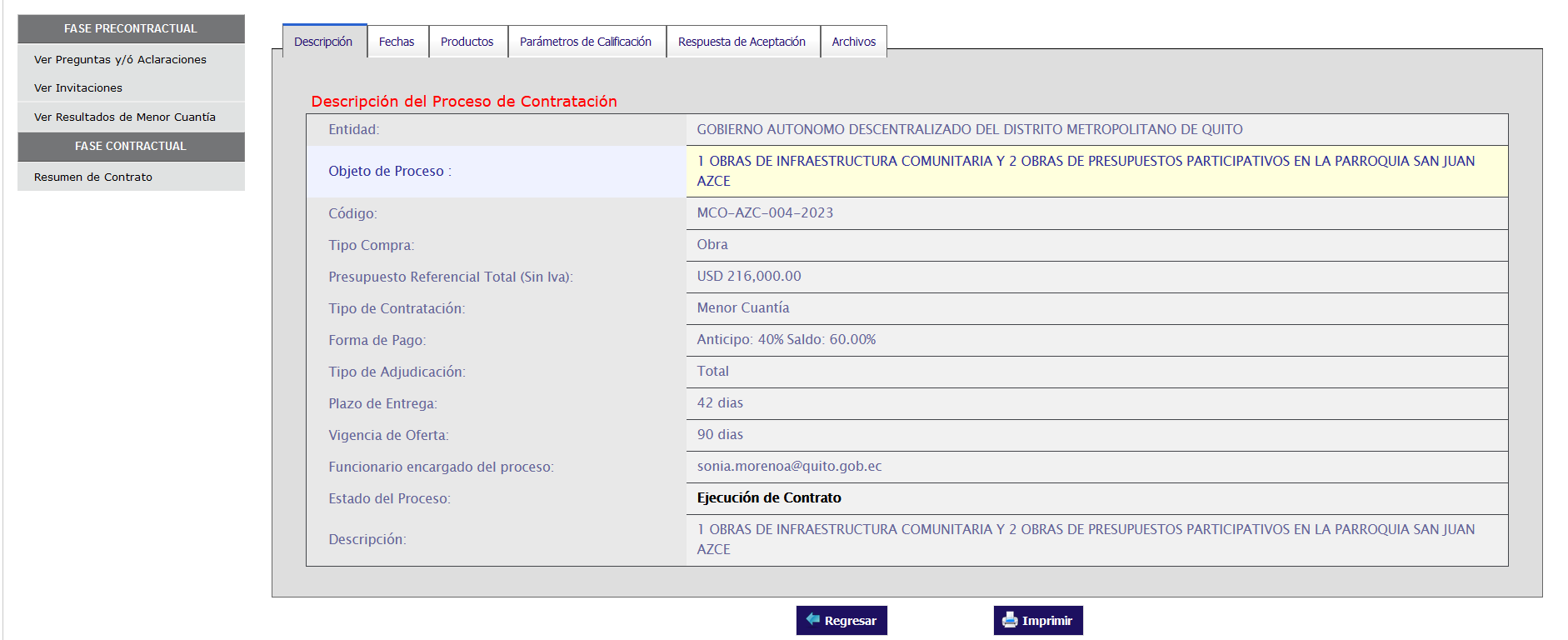 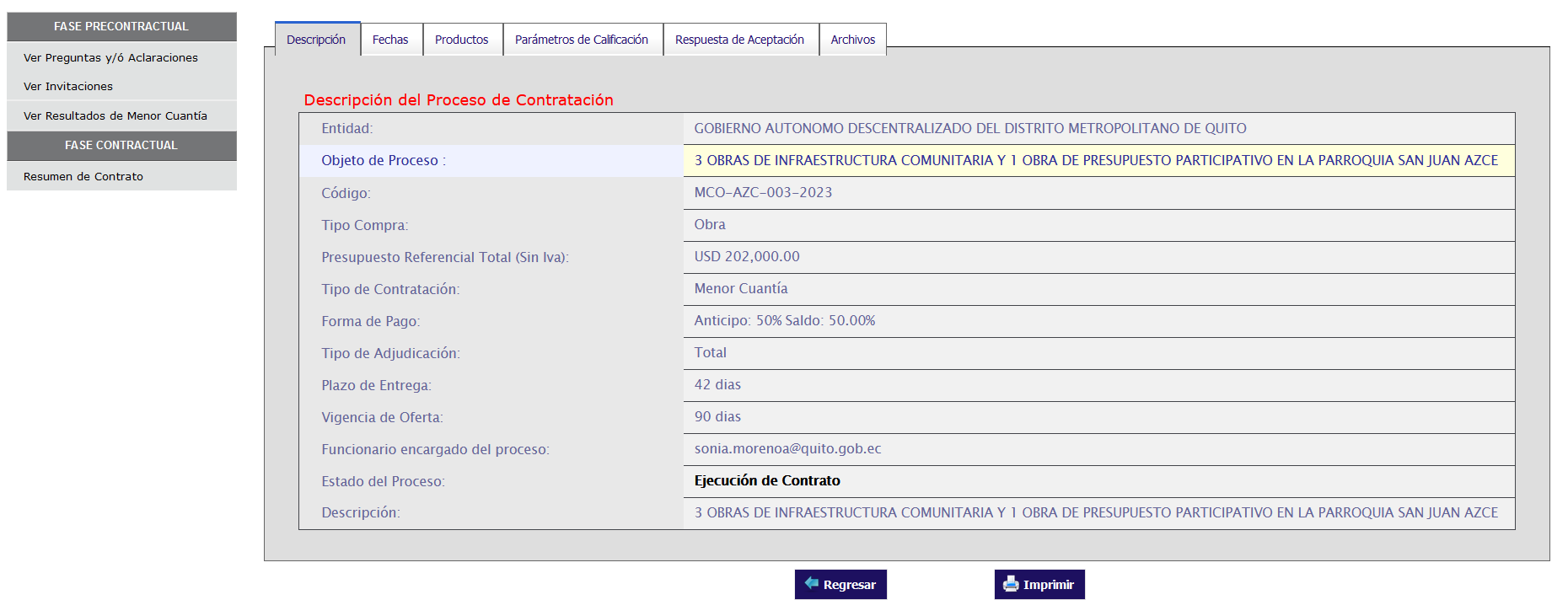 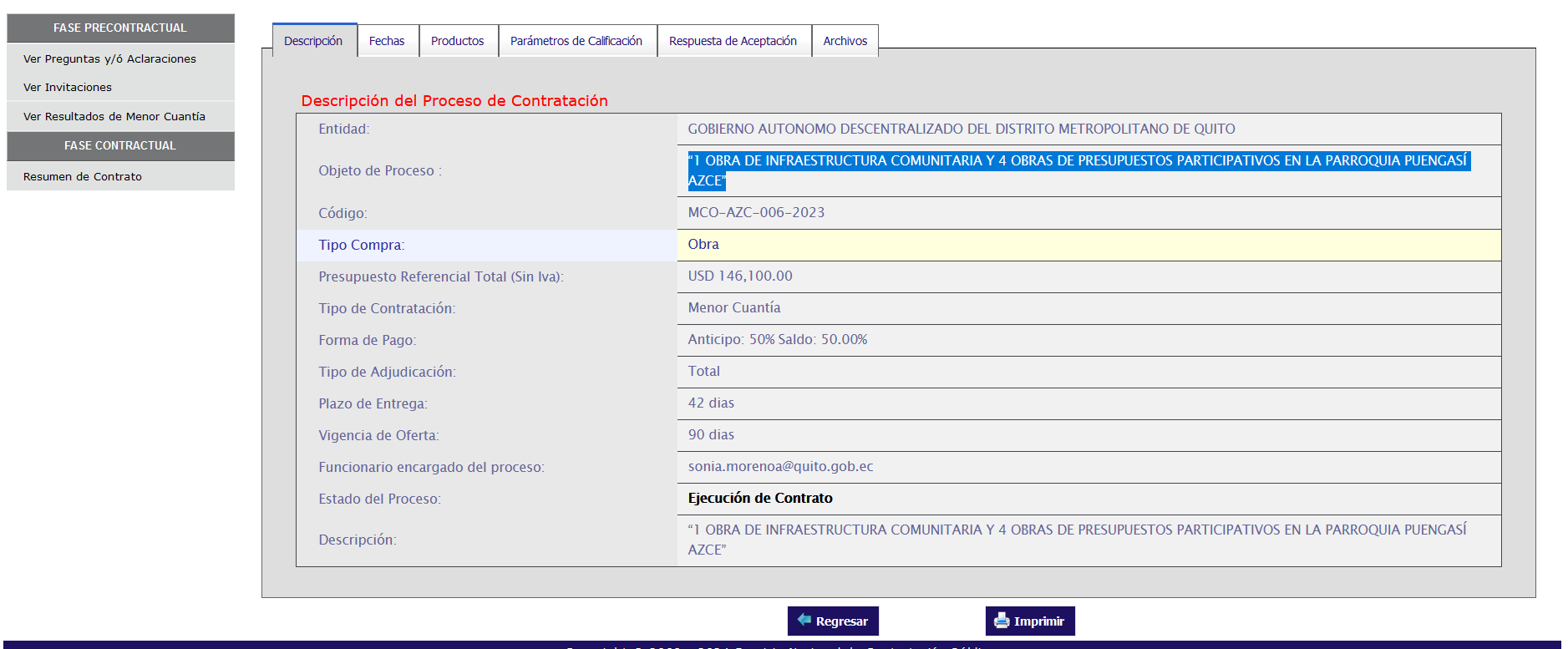 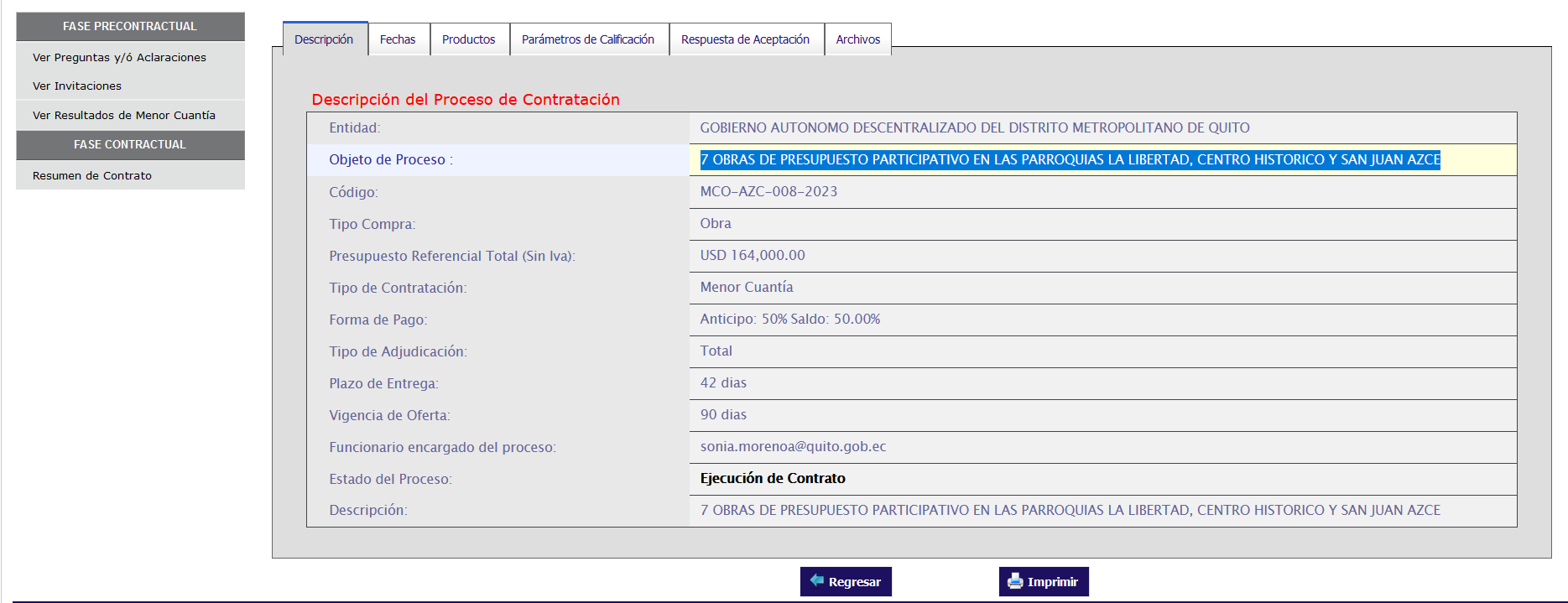 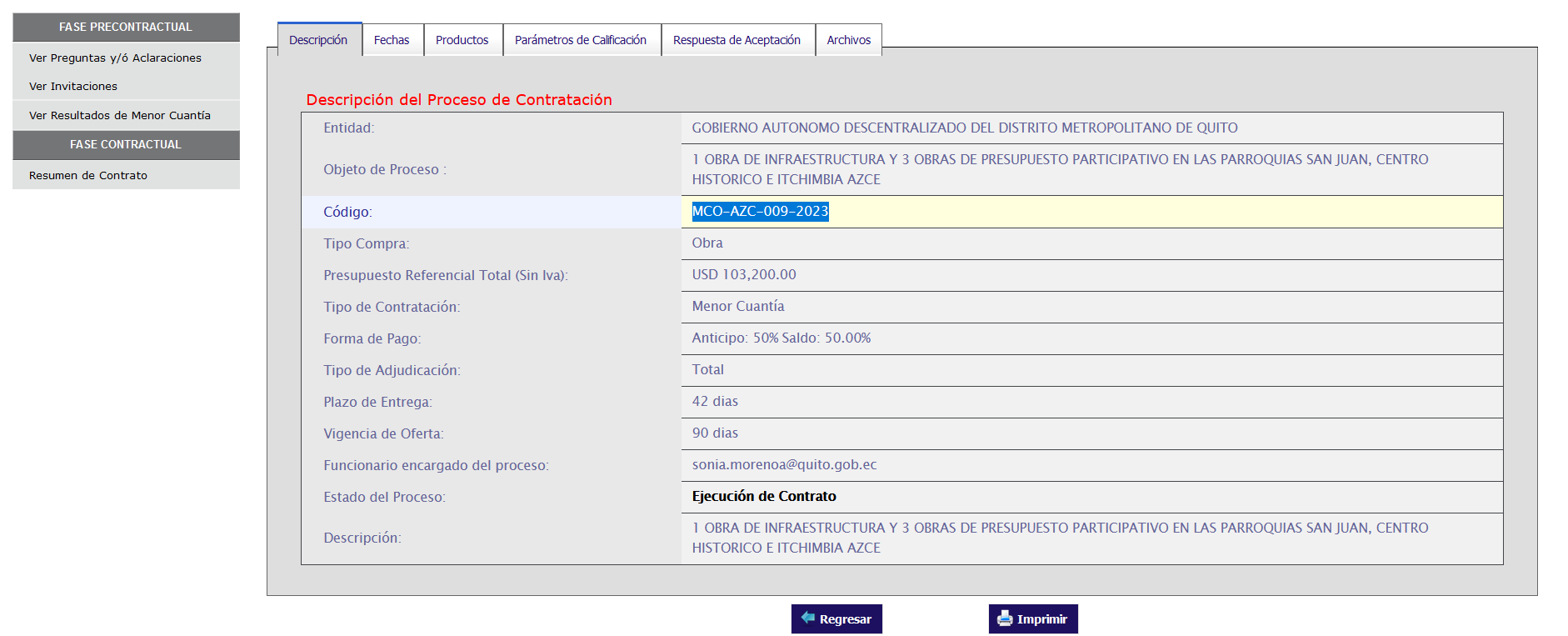 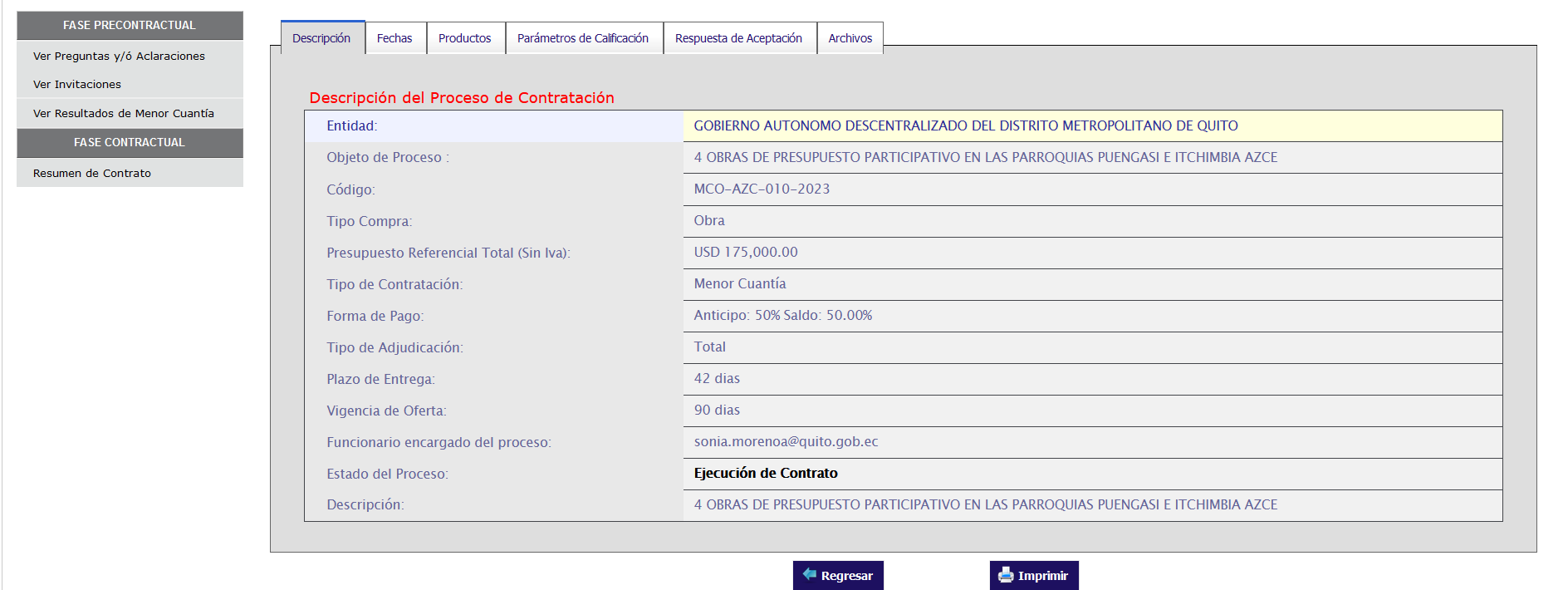 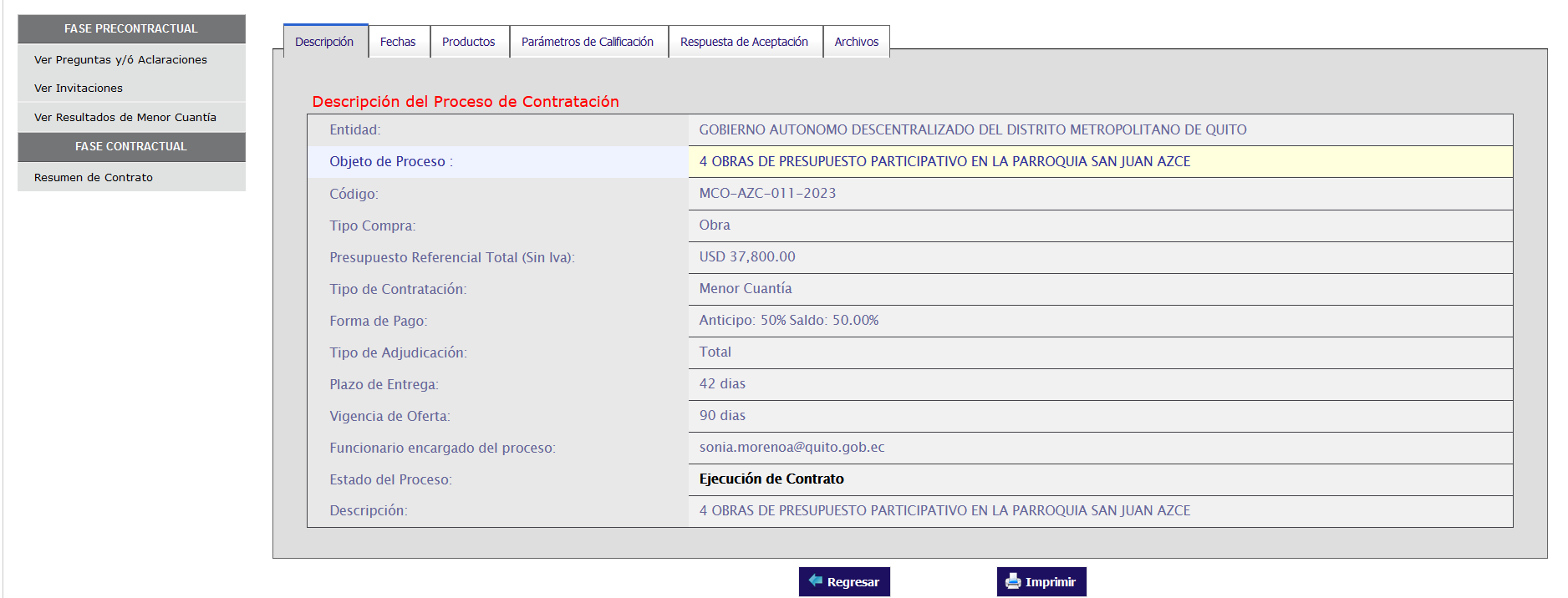 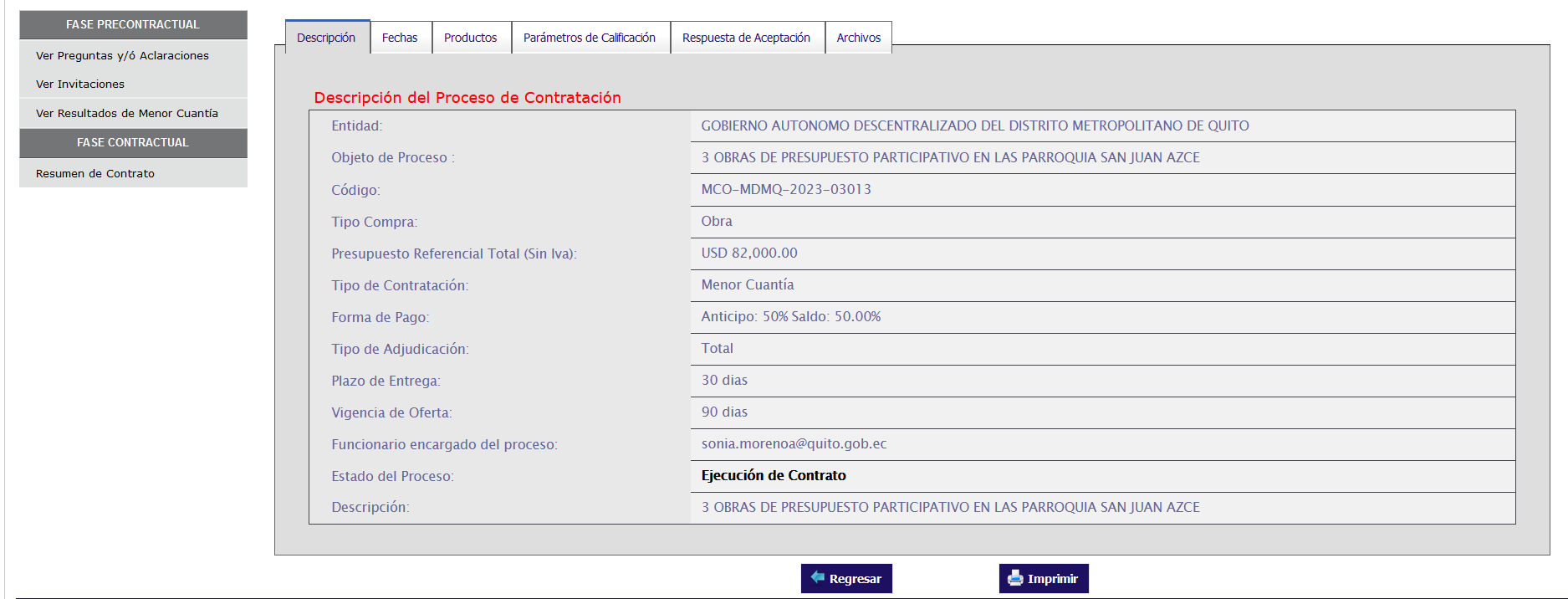 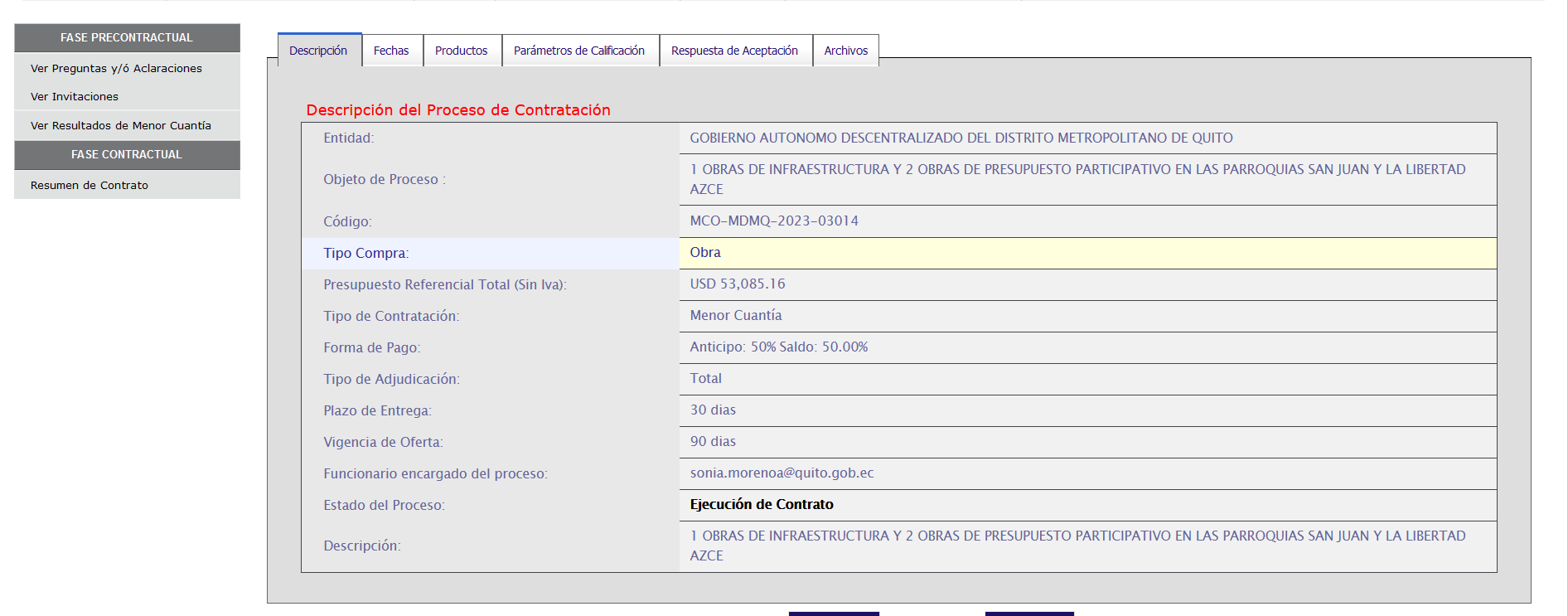 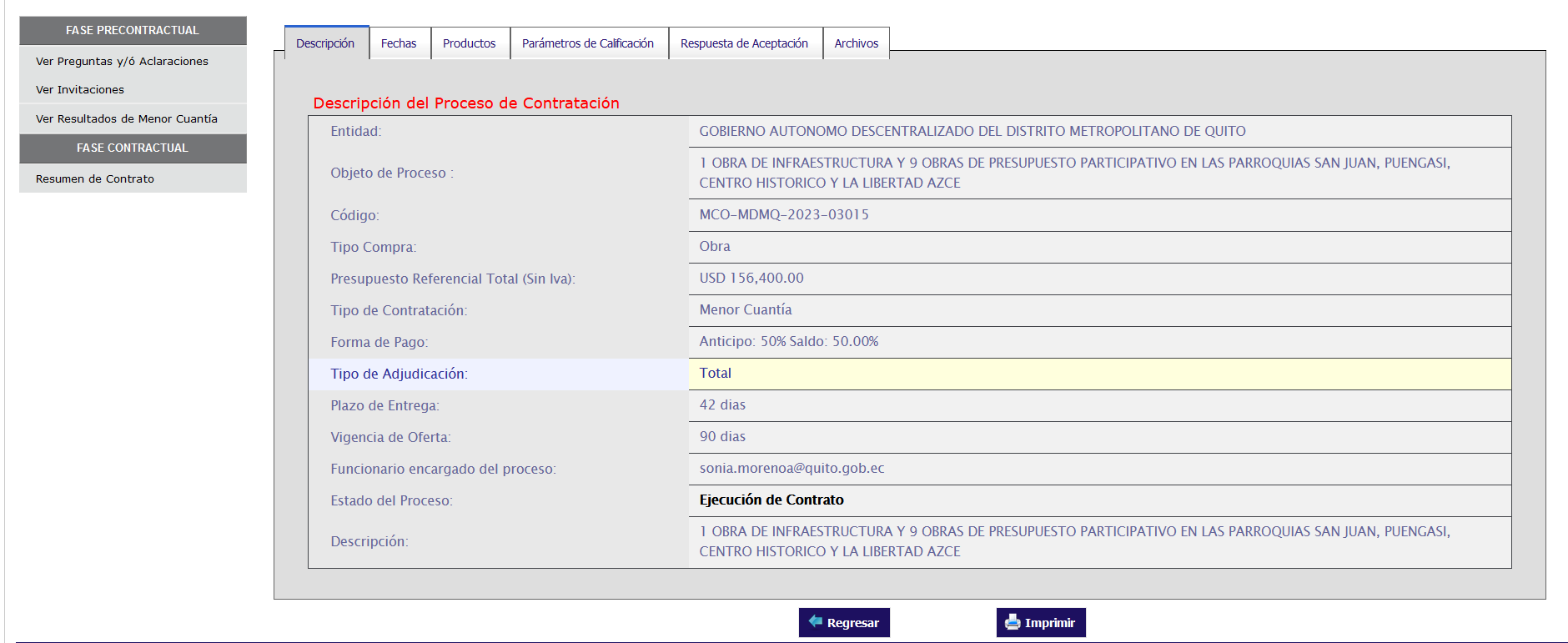 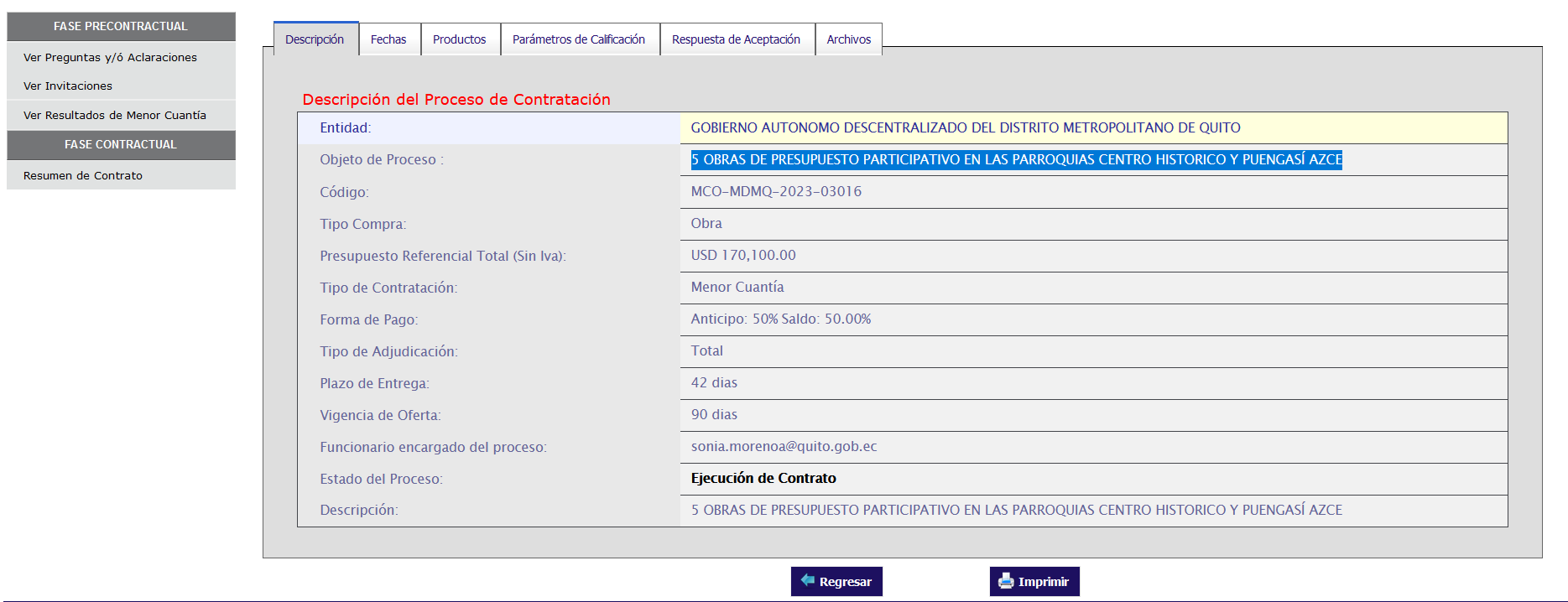 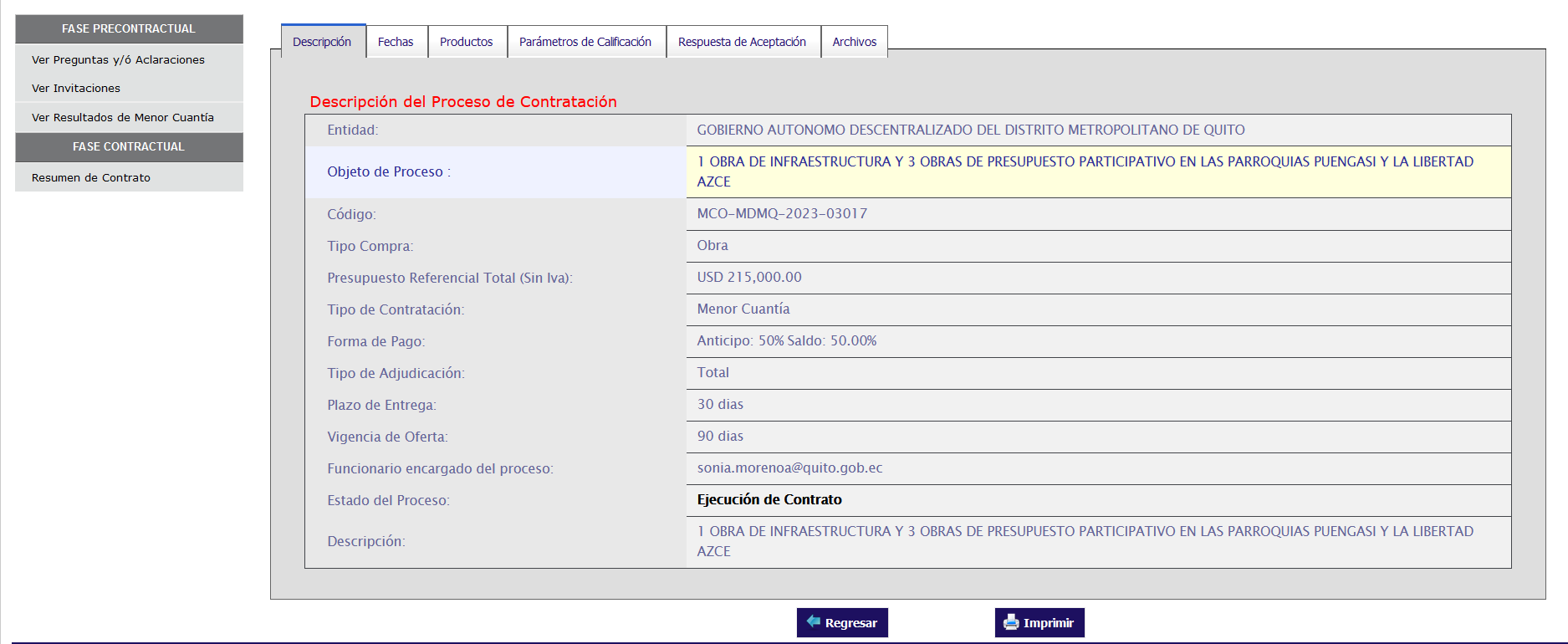 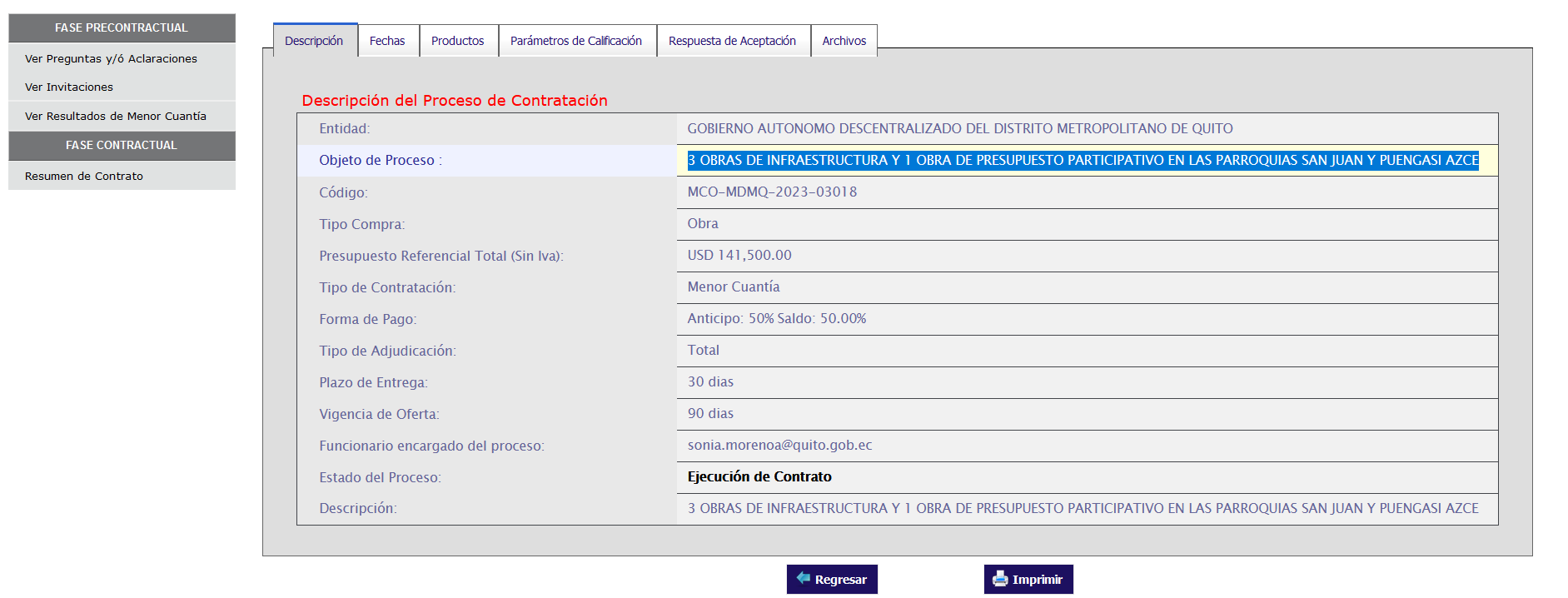 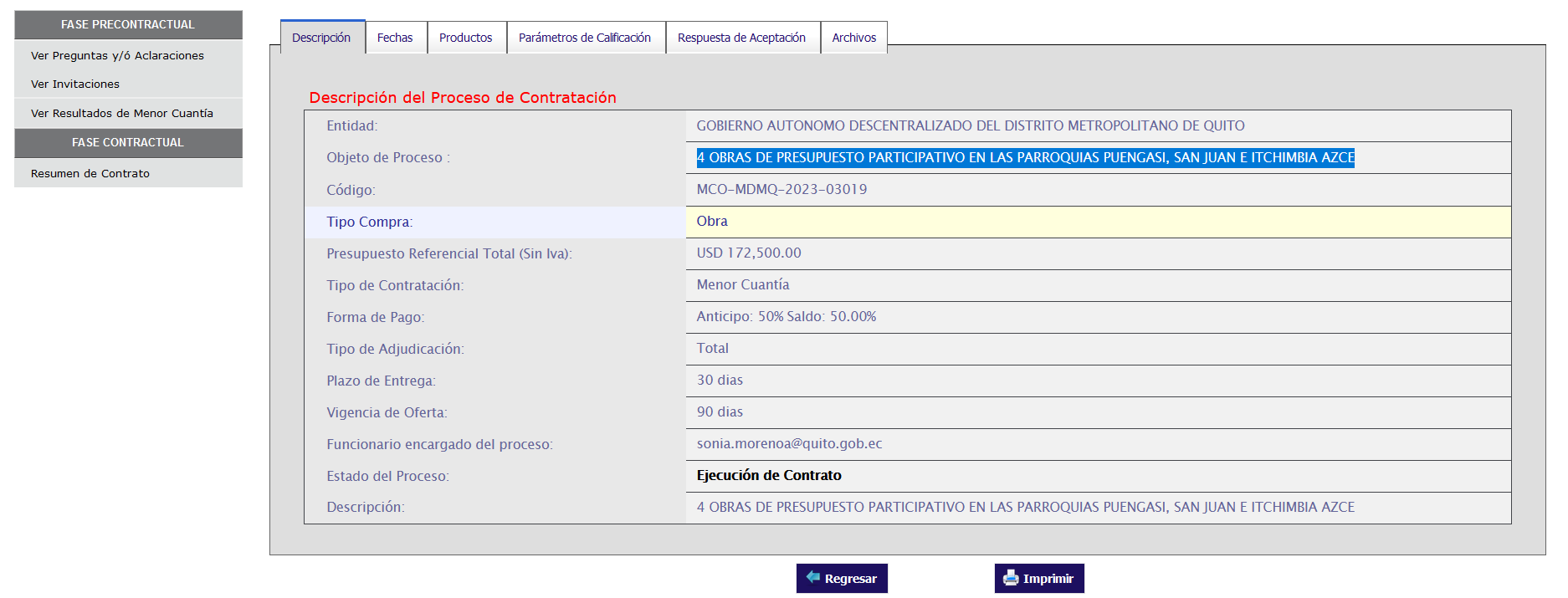 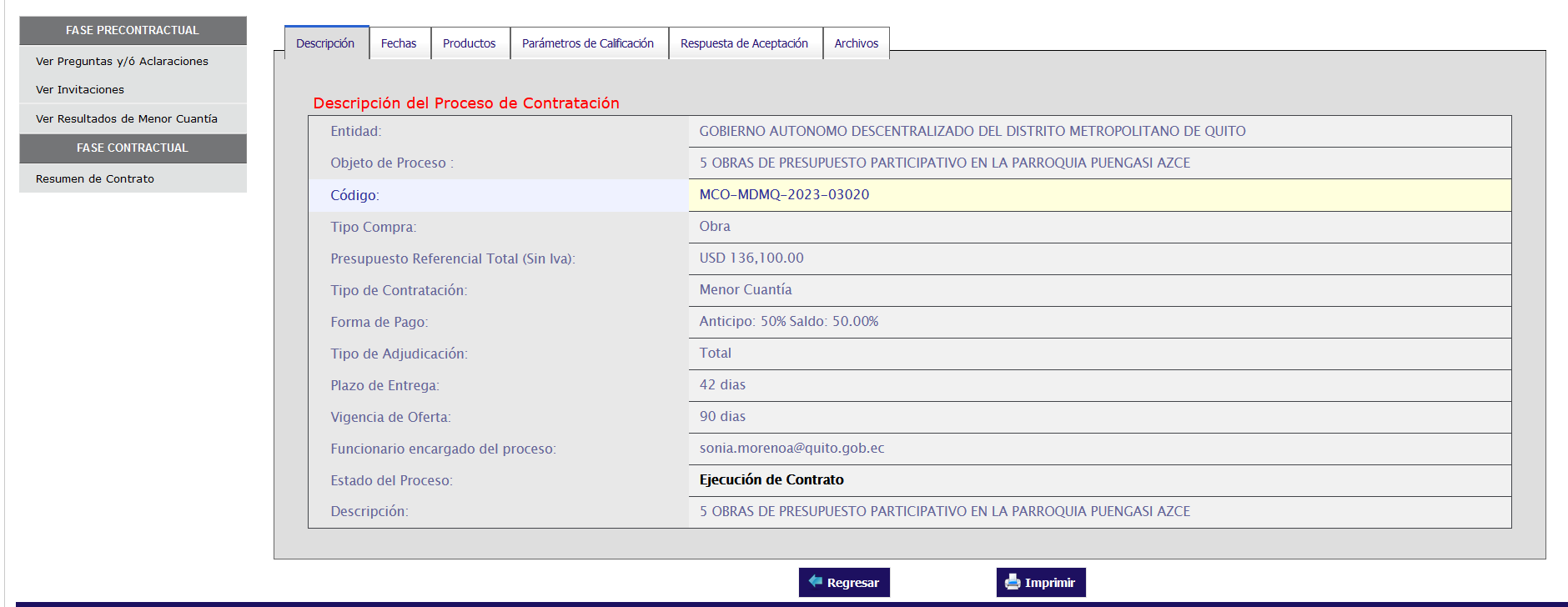 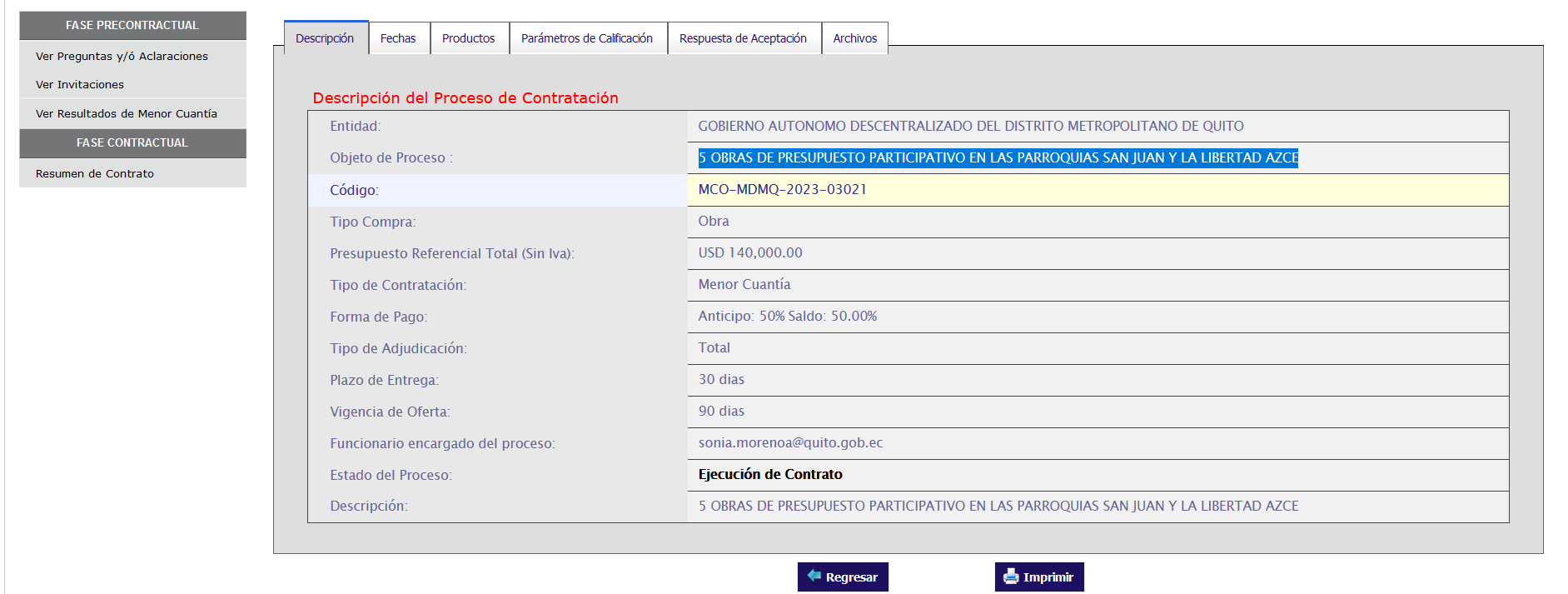 